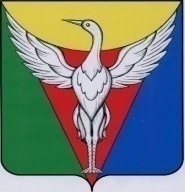 СОВЕТ ДЕПУТАТОВМЯКОНЬКСКОГО СЕЛЬСКОГО ПОСЕЛЕНИЯОКТЯБРЬСКОГО МУНИЦИПАЛЬНОГО РАЙОНА ЧЕЛЯБИНСКОЙ ОБЛАСТИРЕШЕНИЕ______________________________________________________________________ПРОЕКТот  ___.07.2023 г.  № 	                                                                                                                                  		О внесении изменений в решение Совета депутатов Мяконькского сельского поселения от 11.01.2021 г.  № 24 В соответствии с  Федеральным законом  от 06 октября 2003 года N 131-ФЗ "Об общих принципах организации местного самоуправления в Российской Федерации",  Законом  Челябинской  области  от 22  декабря   2020 года № 288-ЗО «О некоторых вопросах правового регулирования  отношений, связанных с инициативными проектами, выдвигаемыми для получения финансовой поддержки за счет межбюджетных трансфертов из областного бюджета»,   Уставом  Мяконькского сельского поселения,  Совет депутатов Мяконькского сельского поселения   РЕШАЕТ:1. Внести в Положение о реализации Закона Челябинской области «О некоторых вопросах правового регулирования отношений, связанных с инициативными проектами, выдвигаемыми для получения финансовой поддержки за счет межбюджетных трансфертов из областного бюджета»  на территории Мяконькского сельского поселения Октябрьского муниципального района, утвержденное решением Совета депутатов Мяконькского сельского поселения  № 24 от 11.01.2021 г. (далее Положение)  следующие изменения:- пункт 8 Положения изложить в новой редакции:«8. Инициативные  проекты вносятся в местную администрацию в период с 01 октября по 31 октября года, предшествующему очередному финансовому году.» 2. Настоящее решение вступает в силу со дня подписания.          3. Настоящее решение подлежит размещению на официальном сайте администрации Мяконькского сельского поселения Октябрьского муниципального района в информационно-телекоммуникационной сети «Интернет».4. Контроль исполнения настоящего решения возложить на Совет депутатов  Мяконькского сельского поселения Октябрьского муниципального района. Председатель Совета депутатов                                                        Г.В.ЛанскихГлава  Мяконькскогосельского поселения                                                                           Е.М.Мотовилов